APTITUDE A LA PRATIQUE DE L’EPSLYCÉE HUGUES CAPET SENLIS« En cas d'inaptitude partielle, afin de permettre une adaptation de l'enseignement de l'éducation physique et sportive,  il importe, que ces données soient exprimées de façon explicite afin qu'un enseignement réel, mais adapté aux possibilités de l'élève, puisse être mis en place. » (Réf : Circulaire du 17 mai 1990)CERTIFICAT MEDICAL D’INAPTITUDE 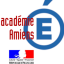 A LA PRATIQUE DE L'ÉDUCATION PHYSIQUE ET SPORTIVE Je soussigné(e),………………………………………………. docteur en médecine exerçant à ……………………………………. certifie avoir, en application du décret n° 88-977 du 11 octobre 1988, examiné L'ÉLÈVE……………………………………………..    CLASSE : ………………………. né(e) le …………………………………. à ……………………………………….. et constaté ce jour que son état de santé entraîne une INAPTITUDE PARTIELLE ou TOTALE Rayer la mention inutile Du ……………………………………….. au …………………………………… En cas d'inaptitude partielle(2), l'inaptitude est liée à - des types de mouvements (amplitude, vitesse, charge, posture) : ………………………………………………………………………………- des types d'efforts (musculaire, cardio-vasculaire, respiratoire) : …………………………………………………………………………………… - la capacité à l'effort (intensité, durée, ...) : …………………………………………………………………………………………... - des situations d'exercice et d'environnement (travail en hauteur, milieu  aquatique, conditions atmosphériques, ...) ………………………………………………………………………………………- des fragilités d’une ou plusieurs parties du corps : ……………………………………………………………………………………. - une déficience visuelle, auditive : ……………………………………………………………………………………… - Autre à préciser : ………………………………………………………………………………………Fait à ............................. le..................................        Signature et cachet du médecin :Activités:Veuillez entourer le bon item pour chaque activité:Veuillez entourer le bon item pour chaque activité:Veuillez entourer le bon item pour chaque activité:Course longue / Demi fondouinonà adapterTennis de tableouinonà adapterHandballouinonà adapterBadmintonouinonà adapterGymnastiqueouinonà adapterStepouinonà adapterCourse d’orientationouinonà adapterDanseouinonà adapterRenforcement musculaireouinonà adapterMarcheouinonà adapter